IZI LLCsponsorsSELF I-DENTITY through HO'OPONOPONO® Class ONLINESITH® Business Ho`oponopono CLASSJune 1-2, 2024 ONLINE Lisbon | PortugalTime : 10 am- 5 pm Lisbon, Portugal time (both days)Location : Online| ZOOM
Instructors: Christine Leimakamae Chu & Marian  Miliama Kaminintz
Coordinator Patrícia AnastácioLanguage: English onlySELF I-DENTITY through HO`OPONOPONO® (SITH®) is an updated Hawaiian problem solving process to release memories that are experienced as problems.When we are willing to take 100% responsibility and let go, what is right and perfect unfolds.The updated IZI LLC sponsors Self I-Dentity through Ho’oponopono® process provides  a step by step approach to achieving Peace, Balance and a new meaning of life through an understanding of one’s Self-I-Dentity.CLASS DESCRIPTIONSelf I-Dentity through Ho’oponopono® is a Hawaiian problem solving process to release memories that show up as problems in our everyday lives and affect our business(es).The Self I-Dentity through Ho’oponopono® Business Ho’oponopono is a SITH® Basic I class and includes the SITH® Twelve Step Process and other SITH® Basic I Tools.The SITH® Business Ho’oponopono class is designed to teach the Ho’oponopono process with the opportunity to focus on the problems, decisions and opportunities of Business.The SITH® Business Ho’oponopono class includes a Business questionnaire and discussions related to business.Students get the chance to use the SITH® Twelve Step process and tools, applying it to business situations.Students who attend often are involved in businesses, starting up business, own or are employed by businesses, sources of income.This class offers unique opportunities for cleaning. During these two days you will learn how to apply the Self I-Dentity though Ho’oponopono® process which we often refer to as “cleaning”, we will begin to learn how to:• Clean with being more effective and productive • Clean with resolving business problems in an easy way • Take a 100% responsibility for solving business problems • Clean with creating perfect and right business relationships • Apply the SITH® process in letting go of expectations • Clean with who you really are, your inherent talents and your purpose in work • Delete memories that impact on your plans, goals, decisions and results • Clean with letting go of thinking “I know,” and let intuition and inspiration move you • Clean with being open and flexible to receive ideal business solutions through inspirationThe training for individuals consists of a 2-day class in which participants are taught who they are, what problems are, and how problems can be solved by deleting toxic, unwanted memories without going one inch outside of themselves.REGISTRATION FOR BUSINESS CLASSES 1. Details, location and registration information for each SITH® training will be posted on the website as the information becomes available. 2. Each SITH® class registration is handled by the Coordinator for that area. 3. Students are required to read the online article, “Who’s in Charge?” prior to enrolling in the Business class. 4. Business Class is a new class. Review students for this class are only those who have attended a Business Class in person before. Once students have attended a Business Class in person then they may attend the Business Class as a Review Student. Students must be 14 years or older to attend the business class. Student that have attended a Business class as a new student, would then attend the Basic I class or a Health class as a new student the first time they attended. 5. No one will be admitted to a class unless they have paid the fees for the class in full. 6. By registering for the class, students agree to the Disclaimer and Registration Agreement 7. “Any I-Dentity can sign up to take the Self I-Dentity through Ho’opoopono class in Absentee” For Asia: Any I-Dentity can sign up for Absentee Self I-Dentity through Ho’oponopono® class. The Registrant must be a Review Student.See our World Wide Absentee page for more information on WWA.8. Class Materials: PLEASE NOTE: The class fees for new students includes free IZI LLC class materials, whether digital or printed. You agree to receive your free class materials as a new student in either digital or printed. Review students are to bring their own materials and pendulums. Coordinators may choose to make the Basic I Manual, Tool Menu and Pendulums available for purchase if extras are available. Basic I Manuals and Tool Menus may be ordered by review students at this address (allow at least 2-6 weeks for delivery): Basic I Manual and Tool Menu: https://bingboardconsultingllc.com/izi-llc-sponsors-sith-class-manuals/IZI LLC Instructor Biographies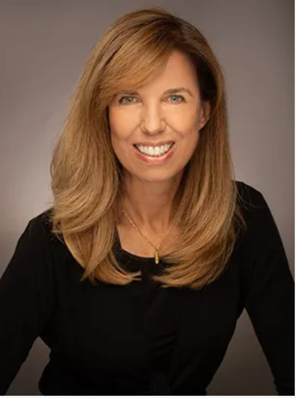 CHRISTINE LEIMAKAMAE CHUis a guest instructor for IZI LLC sponsors Self I-Dentity through Ho’oponopono® classes. Christine holds a Bachelor of Science degree in Business & Finance. She attended her first SITH® class in 1998 with Dr. Ihaleakala Hew Len, and started applying the practice immediately following. She has taught classes IN PERSON in the US, Japan, and Canada and taught classes ONLINE in the US, Japan, South Korea, Brazil, India, Portugal, Turkey and Spain.Christine applies the process to the practical side of her work with construction accounting. “I find that with the cleaning process, work flows more smoothly. Even when problems arise, which is often, solutions come forward when I get to the work of the cleaning.Christine has raised three children using the SITH® process. “It is my experience that the only way I know how to properly parent my teenaged children is to clean, let go and listen for Inspired words to say to my children.” Christine feels so grateful to have been given the gift of Self-I-Dentity through Ho’oponopono® as it makes it a possibility to experience freedom in the moment.Christine is an IZI LLC Instructor offering SITH® Private Sessions ONLINE in Lisbon, Portugal.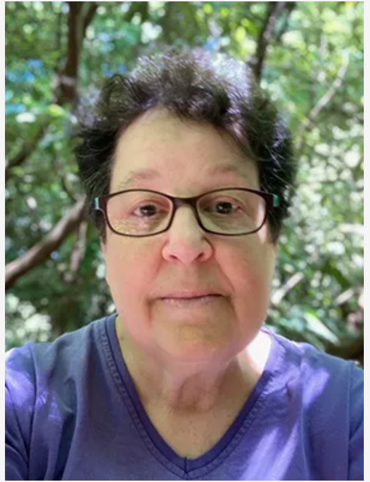 MARIAN MILIAMA KAMINITZmet Morrnah Simeona and Ihaleakala Hew Len in 1985 when she took her first class in Honolulu, Hawaii. As she applies the Self I-Dentity through Ho’oponopono® process, she sees changes in her life: toxic memories get released; spiritual, mental and physical healing occurs; and she moves to the right place and time. There is nothing that doesn’t yield to the SITH® process when she takes 100% responsibility and does the cleaning.Marian was coordinator for New York State from 1989 – 1999, coordinator for Austin, TX, 2016 – 2019, and St. Paul, MN – 2019. She was volunteer staff for Ihaleakala and Mary Koehler during their European tours in 2007 and 2008 which included classes in The Netherlands, Ireland, Germany and England. She has instructed IN PERSON classes in the United States, Austria, Brazil, Peru, Russia, and Kazakhstan, ONLINE classes in the USA, and ONLINE/IN PERSON classes in the USA.Professionally, she holds a Master’s of Science degree in the Conservation of Artistic and Historic artifacts. Now retired, she was the founding Head of Conservation at the Smithsonian Institution’s National Museum of the American Indian for almost three decades. Through the cleaning, she saw profound changes in herself and those around her.Marian currently lives in the mountains of Western North Carolina where each day, she is forever grateful to The Divinity, Morrnah and Ihaleakala for infinite love and knowing that we are only here to make amends and it all begins with self.PLEASE NOTE: Review students are to bring their own materials and pendulums. Coordinators may choose to make the Basic I Manual, Tool Menu and Pendulums available for purchase if extras are available.• Basic I Manuals and Tool Menus may be ordered by review students at this address (allow at least 2-6 weeks for delivery):• Basic I Manual and Tool Menu: https://bingboardconsultingllc.com/izi-llc-sponsors-sith-class-manuals/For more information and registration:Website: hooponoponoportugal.ptE-mail: patriciaanastacio@hooponoponoportugal.ptFEES FOR SITH® CLASSESPre-registration Fee will be accepted in full up to Saturday at midnight 1 week before the class. Anyone making payment after Saturday at midnight must pay the Registration Week of Class fee. It is the student’s responsibility to make sure the payment has been received in full.FEES (Including 23% tax IVA) New Student – Adult (14 yrs. & older): 520,00€ Pre-Registration
New Student – Adult (14 yrs. & older): 555,00€ Registration Week of Class 
Review Student – Adult (14 yrs. & older): 240,00€
World Wide Absentee – Any I-Dentity: 240,00€
Training Staff/Approved Guest: No Cost To be fully registered for the SITH® Class: Please go to the website hooponoponoportugal.pt and fill the registration form and email back to patriciaanastacio@hooponoponoportugal.pt   and proceed to your payment. You will then receive a confirmation email and a receipt, which will complete your registration process. Full payment to be received by Saturday 26 June 2024 midnight to qualify for pre-registration rate.Anyone making payment after Saturday at midnight must pay the Registration Week of Class fee. It is the student's responsibility to make sure the payment has been received in full.Your registration will be validated only after confirmation of your payment.Class Materials:All new students will receive mailed ahead as paper copies Review students are expected to use their own Manuals during class.  By registering for this Class, I agree to the Disclaimer and Registration Agreement that follows:For ONLINE classes: 1.     Participants are signing up as one person, and are requested not to share the link for the class or invite others over to view the class. Each person who wants to participate in the class, needs to register and sign up as a legitimate student.  Participation and viewing of the class is for the person who registered only. If you have others interested in attending the class, feel free to send them the website or flyer for registration.2.    Audio recording, Video recording, and taking photographs are strictly prohibited, copyright rules apply.3.    "IZI LLC" owns all information, copyrights, trademarks and all other intellectual property rights provided at the lectures/classes. Therefore, disclosure, duplication, copying, distribution, sale, provision, advertisement, or other disclosure to third parties without prior permission of "IZI LLC" is prohibited.4.    There are no plans to release recorded video of the lecture, so please check the schedule carefully and make sure that you can attend on the day(s) before applying. Also, thoroughly test the Internet speed, bandwidth & environment to confirm that there are no problems in advance. Students are responsible to make sure your equipment can handle the class.5. In signing up for the class, we ask that you do not use unnecessary electronic devices. All IZI LLC sponsored SITH® classes and lectures In-person or ONLINE are spiritual events.  It is with great care, spiritual cleaning, and respect that we present these events to you. Therefore, we ask that you not engage in any electronic social communication via texting, emailing, and/or phone calling (unless in case of emergency) while the class is being conducted.  We also ask that all other electronic devices not being used to view the class be powered off. Engaging in active social communication during class presentations and the use of unnecessary electronic devices impacts the sacredness of the class.  The ramifications of these actions could be tremendous for you, your family, relatives and ancestors.  It is our responsibility to inform you of this.6. Class Recordings: IZI LLC has not been approved to teach the SITH class by ONLINE recording only. There will be no dual option for a student of attending physically and then receiving the recording. It is up to the student, how much of the class they take or participate in. IZI LLC does not make the recordings available for any students that is unable to attend part of the class.Thank you for respecting our PoliciesCancellation Policy:IZI LLC has a right to cancel the event/class for any reason and only the amount of event registration fees paid by student will be refunded by the Coordinator.  The Coordinator is responsible for collecting from the participants the fees for the Event and handling all refunds. The Coordinator is responsible for refunding only the amount of event registration fees paid by student. IZI LLC and the Coordinator are not responsible for travel expenses, lost deposits, or any other expenses incurred by the registration in anticipation of attending this event. No refunds for travel expenses, lost deposits, or any other expense incurred by the registrant in anticipation of attending this event. Each participant assumes the responsibility of any added expenses they incur by registering to attend the event.Refund Policy:After midnight on the day before the first day of class, there will be NO refunds. Full refunds (minus credit card fees, wire fees or PayPal fees) are ONLY granted for those who are unable to attend the class for any reason. Refund for the class must be requested by midnight of the day before the first day of class via email or phone to the Coordinator.If no refund has been requested by midnight on the day before the first day of class, a new student will be considered a New Student in Absentee. No materials are sent. The student must attend the class in person to receive the materials and procedures on use of the materials.2.The New Student in Absentee attending then as a Review Student in-person, would purchase the books from the Coordinator in the class they will be attending as a Review Student.3. If no refund has been requested by midnight on the day before the first day of class, a review student will be considered a World Wide Absentee Student.PHOTOGRAPHY, CELL PHONES, and RECORDINGS Policy:Photography, audio recording and videotaping:  All are prohibited unless written permission is granted by all present. All cell phones and electronic devices must be powered “OFF” when in the classroom. If you are videotaping, recording or taking photographs in the classroom, you may be asked to immediately leave the class without a refund of your class fees. INSTRUCTOR POLICY:IZI LLC may at any point change the instructor for a class and replace the instructor with a different qualified instructor to conduct SITH® classes. IZI LLC and the Coordinator would make every effort to notify students of the change in a timely manner. IZI LLC may also add an additional instructor for any class at any point.DISCLAIMERNo guarantee whatsoever is made to anyone by The Foundation of I, Inc Freedom of the Cosmos, its founder, Morrnah Nalamaku Simeona, IZI LLC, IHHL LLC, Ho’akamai LLC, Bingboard Consulting LLC, Paddy ‘0, LLC, and their founders, employees, volunteers, sponsors, coordinators and instructors, or by the Divinity, the “I”, that the system of stress release and self-identity known as Ho`oponopono including, but not limited to, all meditations, visualizations, decrees, cleansings, spiritual healings and protections embodied in this book will yield specific results or desired outcomes at anytime. The functioning of the Ho`oponopono process in conjunction with universal and cosmic laws is a direct experience between each individual, his or her own tri-une self and the Divinity, the ‟I”. Karma and Divine Providence must be the final arbiter of each one’s application of the Ho`oponopono process. Each individual can only be a witness to his or her own personal healing, cleansing and protections of body, mind and spirit through the use of disciplines and processes herewith. The practice of proof of the Ho`oponopono process rests with the individual as each may prove or disprove the power of Ho`oponopono for himself or herself. REGISTRATION AGREEMENTYou are registering to enroll in the IZI LLC sponsors Self I-Dentity through Ho`oponopono® event/class which is owned and presented by IZI LLC with permission from The Foundation of I, Inc. Freedom of the Cosmos, a non-profit education foundation hereinafter referred to as The Foundation.This is a legally binding Agreement between you, IZI LLC and The Foundation. By registering for the Self I-Dentity through Ho`oponopono® event/class, you agree to accept the terms of this Agreement.   If you do not agree to all of the terms of this agreement, DO NOT register for this event/class.  Terms of Agreement1.  Notification of Copyright, Trademark and other Proprietary InformationThe Foundation and IZI LLC owns all and any copyright, trademark and other intellectual proprietary     rights to all the information presented in its Self I-Dentity through Ho`oponopono® or Self I-Dentity Ho`oponopono® events/classes, including but not limited to, information, trademarks, content, documentation, manuals, texts, articles, booklets, illustrations, graphics, audio and video presentations, processes, exercises, tools, icons, updates and all other training related materials.     You may not modify, reproduce, display, distribute, post, transmit, record, tape, film, publish, create       derivative works from, transfer, sell or perform any of the training related information and materials, in whole, in part or in any other manner by any means without the prior expressed written permission of The Foundation.You also agree not to teach, disclose, reproduce, distribute, sell, provide, advertise, or otherwise make   available any part of the Self I-Dentity through Ho`oponopono® Intellectual Property that you have received  in any form to any third party without the prior written approval of the Foundation.You further agree to hold any Confidential Information you obtain as a result of your registration with the IZI LLC and the Foundation in confidence and not to make the Confidential Information available to any third party or to use the Confidential Information for any purpose other than the activities for which you were given access to the Confidential Information.  You also agree and understand that title to the Foundation’s and IZI LLC ‘s intellectual property, content and materials shall remain solely with the Foundation and IZI LLC.2. Warning: Any misuse and abuse of Self I-Dentity through HOˋOPONOPONO® has negative consequences.  For those who use it for themselves, the benefits are legion.3.  Effective DateThis Agreement is effective as of the time of your registration, will be binding on any future sessions you have with The Foundation and will remain in effect until otherwise notified by The Foundation. Thank you for respecting our Policies